Основы философии 2 курс Группа 46Задание к 09.03.22 Проверочная работа по теме: «Диалектика. Законы Диалектики»Внимание! Номер варианта каждый обучающийся выбирает в зависимости от того, с какой буквы начинается его фамилия: 1 вариант – А, Д, И, Н, С, Х, Щ; 2 вариант – Б, Е, К, О, Т, Ц, Э;     3 вариант – В, Ж, Л, П, У, Ч, Ю; 4 вариант – Г, З, М, Р, Ф, Ш, Я.Правильность выбора будет проверена преподавателем!!! Уважаемые обучающиеся! Работа должна быть выполнена на листочке, на котором должны быть указаны фамилия, имя, номер группы. Обязательно нужно указать число (то самое, что стоит в расписании, т.е. 21 апреля 2023 года), тему (см.выше) и номер варианта. Задания переписывать не нужно. Если вариант не будет указан (в соответствии с выбранной буквой), работы проверяться не будут! Также не будут проверяться одинаковые работы! Никакого списывания друг у друга, работаем сами! Обязательно приносим листочки с выполненными работами на первую после дистанта очную пару.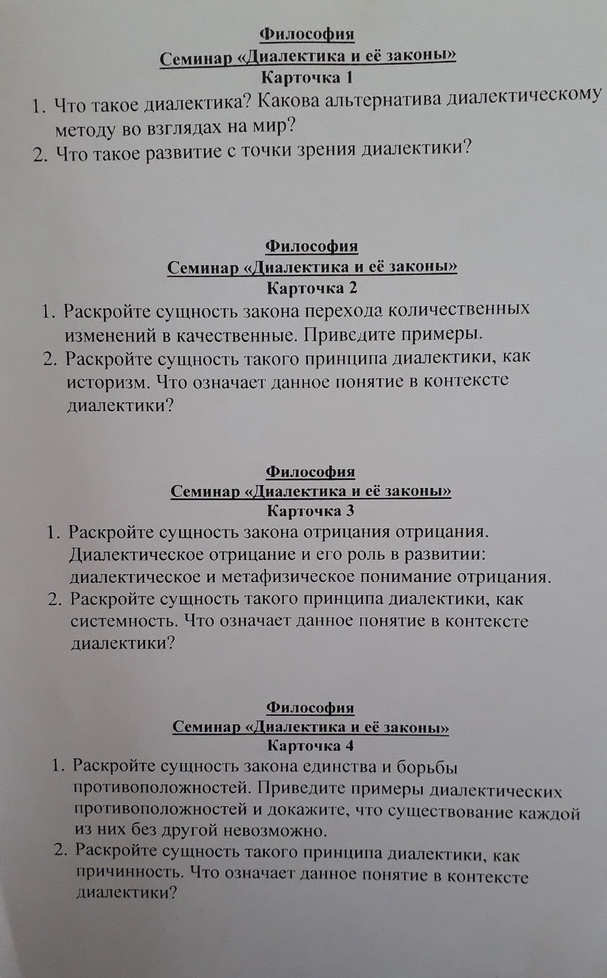 